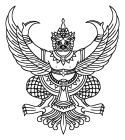                               บันทึกข้อความส่วนราชการ งานบริหารทั่วไป กองบริหารงานบุคคล  โทร. 0 2665 3777 ต่อ 6064                  4       ที่ อว 0652.19/                                     วันที่            มกราคม  2564                            4                           เรื่อง                                                                                                                                 0                    เรียน  ....................................................................	...………………………………….…………………………………………………………………………………………….          ...……………………………….……………………………………………………………………………………………………………………….. …...………………….…………………………………………………………………………………………………………………………………..……………………………………………………….………………………………………………………………………………………………….. 		 (นายวัชรพงศ์  ยิ้มนิยม)					         เจ้าหน้าที่บริหารงานทั่วไปปฏิบัติการ		   .......วัน/เดือน/ปี.....		    (นางสาวเรณู  เหมือนเอี่ยม)	          บุคลากรปฏิบัติการ		   .......วัน/เดือน/ปี.....